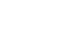 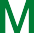 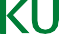 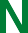 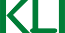 Medizinische Klinik und Poliklinik IV Zentrum für Endokrine Tumore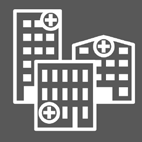 Terminvergabe Interdisziplinäres Zentrum für Schilddrüsenerkrankungen (ISKUM): Spezialambulanz für SchilddrüsenkarzinomeTherapie   Erstvorstellung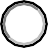 Tumornachsorge WiedervorstellungZweitmeinungGrund der Vorstellung: Suspekter SD Knoten        Diff. SD-Ca               Medulläres SD-Ca           Anaplast. SD-CaBitte senden Sie diesen Bogen und weitere Unterlagen per Fax an folgende Nummer: 089/4400-76000 Spezialambulanz SchilddrüsenkarzinomeProf. Dr. Christine SpitzwegAlternative Terminvereinbarung Tel. 089/4400-73003Vielen Dank für die Anfrage.Unser Team wird sich mit Ihnen/Ihrer Praxis in Verbindung setzen.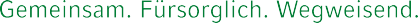 Patientenname, VornameGeburtsdatumGgf. Telefonnummer Patient/-inZuweisender Arzt/ÄrztinAnschrift mit Telefon- und FaxnummerZuweisungsgrundBitte Vorbefunde als Fax beilegen!ArztbriefeOriginal Pathologie BefundeBitte Obige Unterlagen sowie Bildgebungen auf CD ROM (falls vorhanden) dem Patienten zum Vorstellungstermin mitgeben!